БИЗНЕС-Концепция «Услуги по изготовлению ключей, заточке металлических изделий»Для осуществления деятельности по изготовлению ключей, заточке металлических изделий необходимо зарегистрироваться  в качестве:- индивидуального предпринимателя 2021 годШаг 1. Зарегистрироваться в качестве ИП Способы регистрации ИП:воспользоваться услугами центра «Мой бизнес» или «Мои документы»в налоговой инспекции по адресу места жительствазарегистрировать ИП онлайн,  используя ЭЦП    Рекомендуем воспользоваться услугами центра «Мой бизнес» или «Мои документы»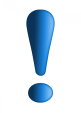 Для регистрации в центре «Мой бизнес» необходимо:ПаспортИННСНИЛСДля регистрации в центре «Мои документы» необходимо:Заполнить заявление по форме Р21001:1. Выбрать код деятельности по ОКВЭД (Общероссийский классификатор видов экономической деятельности) -   - 25.62                Обработка металлических изделий механическая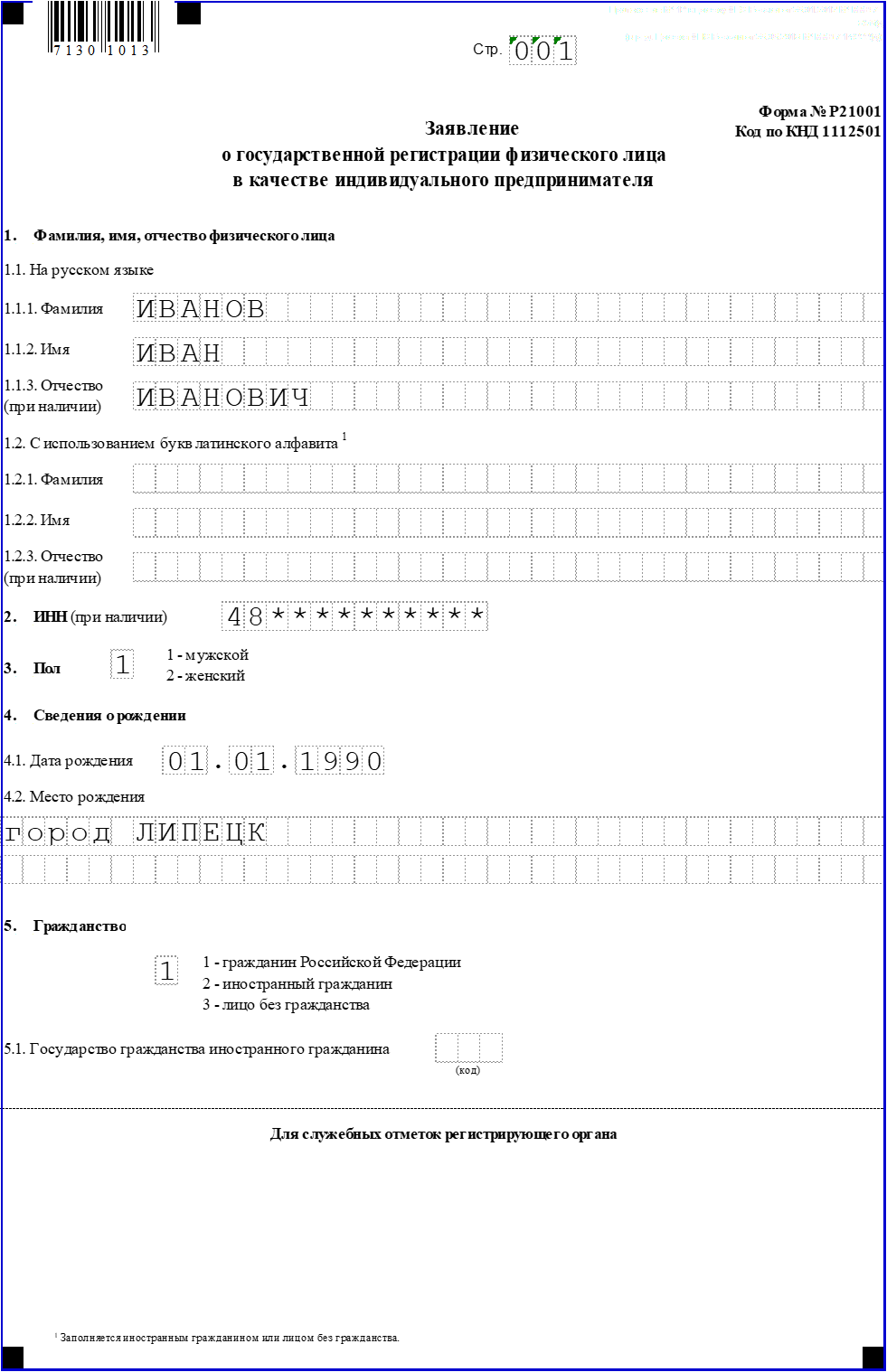 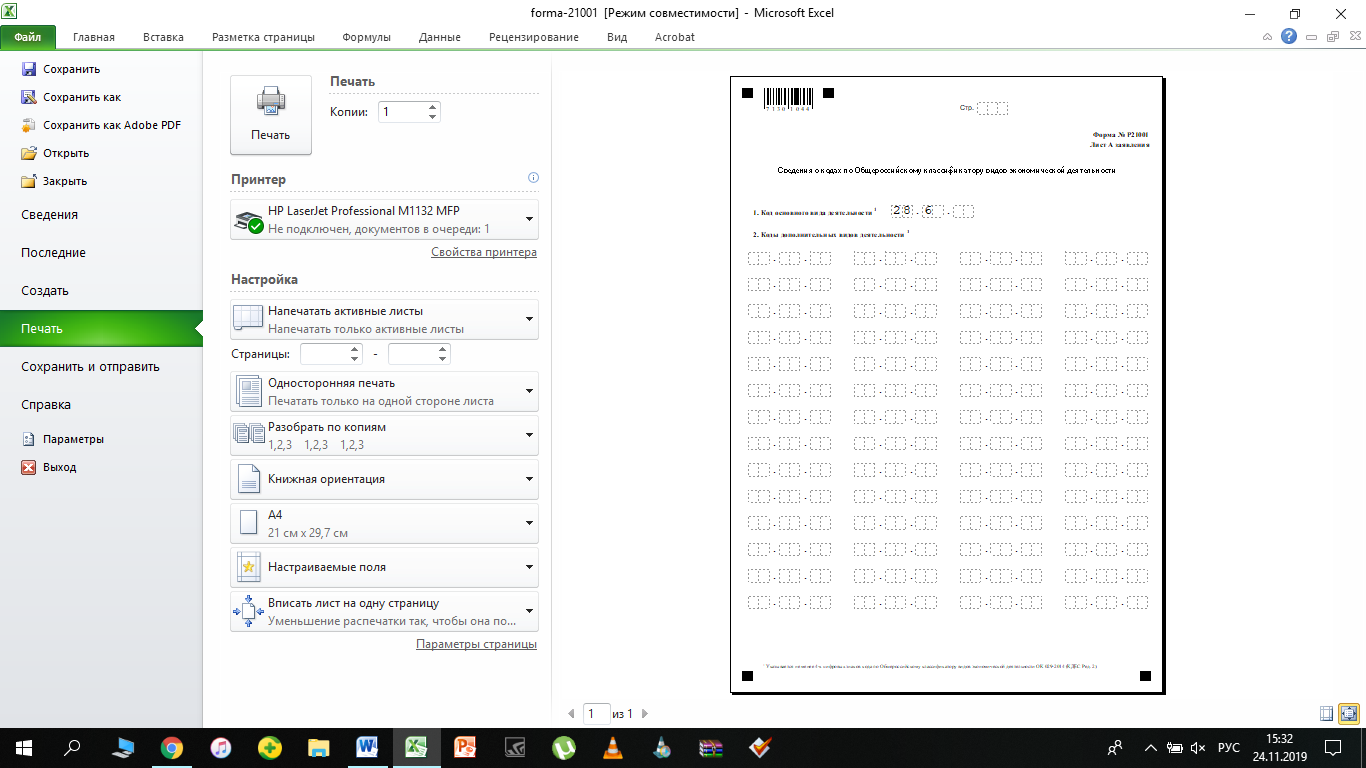 Форма заявления здесь:https://www.nalog.gov.ru/rn77/related_activities/registration_ip_yl/registration_ip/order/4162994/Выбрать систему налогообложения:УСН  (Упрощённая система налогообложения)ПСН (Патентная система налогообложения)Все специальные системы налогообложения (УСН, ПСН) требуют от предпринимателя соблюдения множества условий: ограничение численности работников, лимит получаемых доходов, определенные виды деятельности и др. Самым популярным режимом среди ИП является УСН – упрощенная система налогообложения или сокращенно упрощенка. Данная система наиболее выгодна предпринимателям, оказывающим услуги, торгующим в Интернете и ведущим розничную торговлю. Налог на УСН один – единый. Ставка по нему зависит от выбранного объекта и составляет 6% на объекте «Доходы» и 15% на объекте «Доходы минус расходы». Предоставить копию основного документа, удостоверяющего личность (паспорт) - 1 экземплярОплатить государственную пошлину за регистрацию ИП в размере 800 рублей и предоставить квитанцию.Возможные  варианты заполнения квитанции на оплату:	- заполнить бланк квитанции вручную (реквизиты на сайте ФНС: https://service.nalog.ru/ )или- воспользоваться специальным сервисом ФНС по формированию квитанции  (https://service.nalog.ru/payment/gp.html)Уплата госпошлиныУплата госпошлиныНачало формыТип налогоплательщика и вид расчетного документаНалогоплательщик: Физическое лицоРасчетный документ: Платежный документВид и сумма платежаКБК: 18210807010018001110i Вид платежа:* Государственная пошлина за регистрацию ИПi Наименование платежа:* i Тип платежа:* i Сумма платежа:* Конец формы!!! Срок регистрации ИП  - 3 дня!!! Примечание: После регистрации ИП ИФНС направляет на e-mail заявителя в электронном виде лист записи Единого государственного реестра индивидуальных предпринимателей по форме № Р60009 и свидетельство о постановке на учёт в налоговом органе (ИНН).Получить бумажные документы можно только по запросу заявителя в ИФНС или в центре «Мои документы».Поздравляем, теперь вы – индивидуальный предприниматель!Шаг 2. Выбрать место для осуществления предпринимательской деятельности и установить режим работыПомещение для мастерской следует искать в людных местах. В первую очередь начинайте изучать варианты возле остановок общественного транспорта, подземные переходы. Особенно достойны внимания площади в торговых центрах или помещения, расположенные в непосредственной близости.Можно работать и в спальном районе, и в пригороде, но следует расположиться возле супермаркетов. Подойдут и помещения возле больших рынков, общественных учреждений, и других мест, в которых наблюдается постоянное скопление потенциальных клиентов.Для работы достаточно помещения общей площадью 5-10 м².Для узнаваемости заведения необходимо разработать и заказать вывеску для мастерской.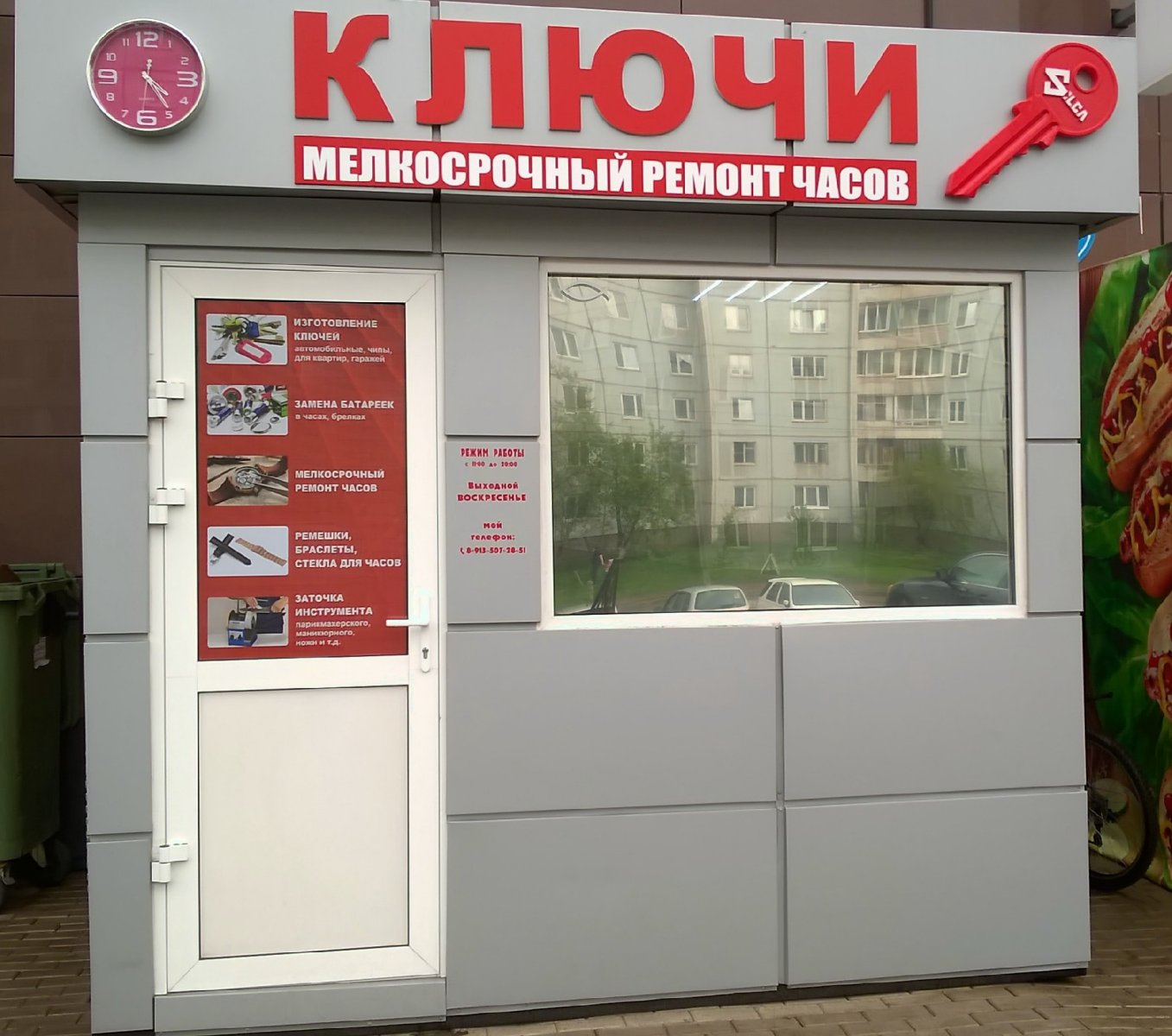 Указать режим работыТак как мастерская относится к сфере обслуживания, то возможно установление гибкого графика работы в зависимости от спроса. В последующем, при привлечении наемных работников появится возможность  установления четкого графика работы, в том числе и в выходные дни.Оформить уголок потребителяЗаконом «О защите прав потребителя» предусмотрено требование к размещению уголка потребителя на самом доступном месте.Уголок потребителя должен содержать информацию о работе мастерской, сертификатах, лицензиях, ценах на услуги.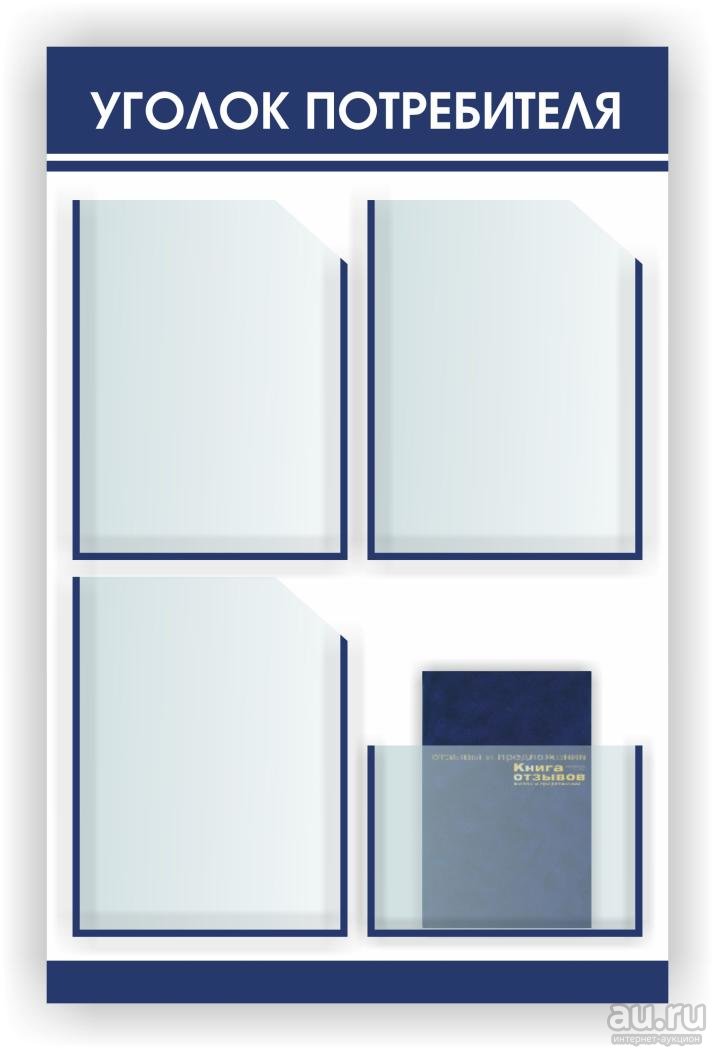 Шаг 3.Рассчитать затраты, необходимые для реализации проектаШаг 4.Предусмотреть виды услуг мастерской для оказания населениюВ таблице приведены наиболее распространенные виды работ, их стоимость и планируемое количество выполнения в месяц(руб.) !!! Примечание: В начале осуществления деятельности  целесообразно организовать рекламу:- распространение визиток        - для закрепления лояльности клиентов необходимо предоставлять постоянным клиентам скидки.Шаг 5.  Рассчитать перечень постоянных расходовШаг 6.  Расчет налоговых платежей в бюджет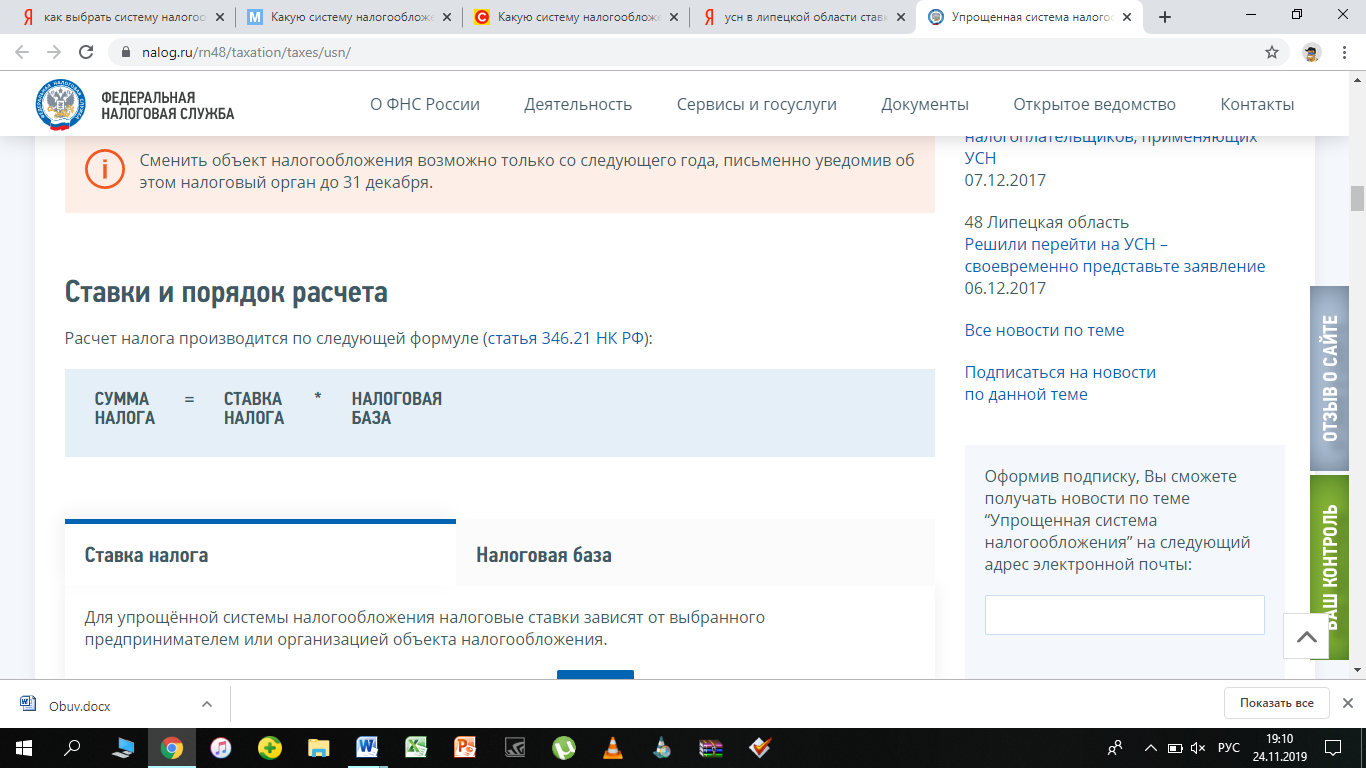 Подробный расчет здесь: https://www.nalog.ru/rn48/taxation/taxes/usn/Для упрощённой системы налогообложения налоговые ставки зависят от выбранного предпринимателем или организацией объекта налогообложения.Налоговой базой при УСН с объектом «доходы» является денежное выражение всех доходов предпринимателя.На УСН с объектом «доходы минус расходы» базой является разница доходов и расходов. Чем больше расходов, тем меньше будет размер базы и, соответственно, суммы налога. Однако уменьшение налоговой базы по УСН с объектом «доходы минус расходы» возможно не на все расходы, а лишь на те, что перечислены ст. 346.16 НК РФ.Фиксированные взносы ИП в год (справочно)      Руб.!!! Примечание:- все о налогах ИП здесь : https://www.regberry.ru/nalogooblozhenie/nalogi-ip-bez-rabotnikov-v-2019-godu- заполнение платежного документа здесь: https://service.nalog.ru/static/personal-data.html?svc=payment&from=%2Fpayment%2Fpayment.htmlШаг 7. Финансовые результаты деятельноститыс. руб.Эффективность проекта 25.72Производство замков, петель95.29.43Заточка пил, чертежных и других инструментов, ножей, ножниц, бритв, коньков и т.п.25.9Производство прочих готовых металлических изделий№п/пНаименование позицииКол-во(ед.)Стоимость(руб. за все ед.)1Универсальный станок150 0002Дубликатор (программатор) ключей для домофонов.130 0003Тиски15 0004Напильники53 0005Круги для заточки52 5006Комплект надфилей21 0007Заготовки10 0008Инструмент для замеров32 0009Перчатки101 50010Защитные очки1 50011Рабочая одежда1 00012Мебель для рабочего места10 00013Обогреватель на зимнее время 13 00014Вывеска14 00015Уголок потребителя12 00016Аренда10 000Итого135 500№ п/пВид услугиРасчет для городаРасчет для городаРасчет для городаРасчет для  районовРасчет для  районовРасчет для  районов№ п/пВид услугиКол-во (ед.)Стоимость(руб.)Итого/ месяц (руб.)Кол-во (ед.)Стоимость (руб.)Итого/ месяц (руб.)1Изготовление ключей для квартир, частных домов, от домофона402008 000251503 7502Создание автомобильных ключей203006 000152003 0003Производство дубликатов замков для сейфов510005 00027501 5004Услуга экстренного вскрытия дверных и сейфовых замков510005 00055002 5005Заточка ножей и ножниц, различных инструментов105005 00053001 5006Торговля аксессуарами – брелков, чехлов для ключей.103003 00051507507Изготовление ключа по замку51 0005 00037002 1008Заправка зажигалок25001 0002300600Итого  38 00015 700Перечень постоянных расходовСредне -месячные расходыСредне -месячные расходыПеречень постоянных расходовгородрайонЭлектроэнергия500300Услуги банка1 0001 000Реклама1 000500Аренда помещения5 0005 000Расходные материалы3 0001 500ИТОГО (В)10 5008 300Вид взносаСуммаФиксированный взнос в ПФР, уплачиваемый всеми ИП (с учетом ФФОМС)40 874Фиксированный взнос, доплачиваемый ИП, если годовой доход превышает 300 000 руб.(1% от годовой суммы дохода, превышающей 300 000 руб., но не более 135 495,36 руб.)3 650ИТОГО:44 524№ п/пНаименование показателейВеличина показателейВеличина показателейВеличина показателей№ п/пНаименование показателейгородгородрайон№ п/пНаименование показателейУСН (6%)УСН (6%)1.Выручка от оказания услуг  (руб.)38 00038 00015 7002.Себестоимость услуг3 0003 0001 5002.1Постоянные расходы, (руб).10 50010 5008 3002.2Налоги,  (руб). 2 280 2 2809423Чистая прибыль, (руб). (Г)25 22025 2206 458№ п/пНаименование Величина показателейВеличина показателейВеличина показателей№ п/пНаименование городгородрайонпоказателейУСН (6%)УСН (6%)1.Затраты на реализацию проекта135 500135 500135 5002.Среднемесячный доход38 00038 00015 7003Среднемесячный расход3 0003 0001 5004Чистая прибыль в месяц25 22025 2206 4585Окупаемость проекта (мес.)5,35,320,96Рентабельность проекта, %18,618,64,7